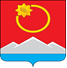 АДМИНИСТРАЦИЯ ТЕНЬКИНСКОГО ГОРОДСКОГО ОКРУГАМАГАДАНСКОЙ ОБЛАСТИП О С Т А Н О В Л Е Н И Е     14.12.2021 № 364-па                 п. Усть-ОмчугО признании утратившими силу нормативных правовых актов в области осуществления муниципального контроля на территории Тенькинского городского округа Магаданской областиВ связи с вступлением в силу Федерального закона от 31.07.2020 № 248-ФЗ «О Государственном контроле (надзоре) и муниципальном контроле в Российской Федерации», в соответствии с Федеральным законом от 06.10.2003 № 131-ФЗ «Об общих принципах организации местного самоуправления Российской Федерации», администрация Тенькинского городского округа Магаданской области п о с т а н о в л я е т:Признать утратившими силу постановления администрации Тенькинского городского округа: - от 28 января 2016 года № 62-па «Об утверждении Положения о порядке осуществления муниципального жилищного контроля на территории муниципального образования «Тенькинский городской округ» Магаданской области»;- от 10 марта 2016 года № 137-па «Об утверждении Положения о порядке осуществления муниципального земельного контроля на территории муниципального образования «Тенькинский городской округ» Магаданской области»; - от 21 апреля 2016 года № 237-па «Об утверждении административного регламента взаимодействия органа муниципального жилищного контроля администрации Тенькинского городского округа Магаданской области»;- от 1 июля 2016 года № 346-па «Об утверждении административного регламента «Осуществление муниципального контроля за обеспечением сохранности автомобильных дорог местного значения муниципального образования «Тенькинский городской округ» Магаданской области»;    - от 13 июля 2016 года № 360-па «Об утверждении Положения о порядке осуществления муниципального лесного контроля на территории муниципального образования «Тенькинский городской округ» Магаданской области»;- от 26 августа 2016 года № 424-па «Об утверждении административного регламента осуществления муниципального контроля в области торговой деятельности на территории муниципального образования «Тенькинский городской округ» Магаданской области»;- от 26 августа 2016 года № 425-па «Об утверждении Положения о порядке осуществления муниципального контроля за обеспечением сохранности автомобильных дорог местного значения в границах муниципального образования «Тенькинский городской округ» Магаданской области»;  - от 26 августа 2016 года № 429-па «Об утверждении административного регламента осуществления муниципального лесного контроля на территории муниципального образования «Тенькинский городской округ» Магаданской области»; - от 26 августа 2016 года № 431-па «Об утверждении Положения о порядке осуществления муниципального контроля в области торговой деятельности на территории муниципального образования «Тенькинский городской округ» Магаданской области»; - от 25 октября 2019 года № 293-па «Об утверждении административного регламента осуществления муниципального жилищного контроля на территории муниципального образования «Тенькинский городской округ» Магаданской области»; - от 13 июля 2020 года № 184-па «Об утверждении административного регламента «Об осуществлении муниципального контроля за использованием и охраной недр при добыче общераспространенных полезных ископаемых, а также при строительстве подземных сооружений, не связанных с добычей полезных ископаемых, на территории муниципального образования «Тенькинский городской округ» Магаданской области»;- от 13 января 2021 года № 5-па «Об утверждении административного регламента осуществления муниципального земельного контроля на территории муниципального образования «Тенькинский городской округ» Магаданской области». 2. Контроль за исполнением настоящего постановления оставляю за собой.3. Настоящее постановление подлежит официальному опубликованию (обнародованию) и вступает в силу с 01 января 2022 года.Глава Тенькинского городского округа                                       Д. А. Ревутский